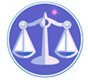 【更新】2019/1/7【編輯著作權者】黃婉玲（建議使用工具列--〉檢視--〉文件引導模式/功能窗格）（參考題庫~本文只收錄部份頁面,且部份無法超連結其他位置及檔案）《公共管理申論題庫題庫彙編》共111單元【科目】包括。a。另有選擇題【其他科目】。S-link123總索引。01警察&海巡考試。02司法特考&專技考試。03公務人員考試☆★各年度考題★☆　　　　　　　　　　　　　　　　　　　　　　　　　　　　　　　　　　　　　　　　　　　回目錄(9)〉〉回首頁〉〉103年(6)10301。a（9）103年公務人員特種考試身心障礙人員四等考試。一般行政103年公務人員特種考試關務人員考試、103年公務人員特種考試身心障礙人員考試及103年國軍上校以上軍官轉任公務人員考試試題 40140【考試別】身心障礙人員考試【等別】四等考試【類科】一般行政【科目】公共管理概要【考試時間】1小時30分【註】本試題共分兩部分，第一部分為申論題，第二部分為單一選擇題。甲、申論題部分：（50分）　　一、因全球化導致許多重大議題發生，試就經濟與環保議題說明我國政府之因應措施。（25分）　　二、何謂民意調查？民意調查具有那些功能與限制？（25分）　　　　　　　　　　　　　　　　　　　　　　　　　　　　　　　　　　　　　　　　　　　　回目錄(2)〉〉回首頁〉〉10302。（2）103年公務人員高等考試三級考試。一般行政、績效審計103年公務人員高等考試三級考試試題20160【類科】一般行政、績效審計【科目】公共管理【考試時間】2小時　　一、跨域治理乃環境系絡變遷下，當代政府治理的新途徑，造成此途徑的環境驅力因素為何？試問這些因素對公共管理者帶來那些問題？應該如何回應？（25分）　　二、公共管理者必須面對複雜多元的政治環境，請舉出公共管理者所必須面對政治環境中的三類行動者，並說明面對這些行動者所需具備的核心技能。（25分）　　三、試說明公部門組織採行全面品質管理的意涵、重要性及其優缺點。（25分）　　四、近年來，政府部門嘗試利用資訊與通信科技（Information and CommunicationTechnologies, ICTs）經營公民關係。請說明公民關係的意涵及重要性，並闡述 ICTs運用帶來的效益與挑戰。（25分）。107年(6)。106年(9)。105年(6)。104年(9)。103年(6)。102年(9)。101年(6)。100年(9) *。99年(6)。98年(7)。97年(6)。96年(11)。95年(9)。94年(4)。93年(5)。92年(1)。91年(1)。107年(6)。106年(9)。105年(6)。104年(9)。103年(6)。102年(9)。101年(6)。100年(9) *。99年(6)。98年(7)。97年(6)。96年(11)。95年(9)。94年(4)。93年(5)。92年(1)。91年(1)。107年(6)。106年(9)。105年(6)。104年(9)。103年(6)。102年(9)。101年(6)。100年(9) *。99年(6)。98年(7)。97年(6)。96年(11)。95年(9)。94年(4)。93年(5)。92年(1)。91年(1)（1）特種考試退除役軍人轉任公務人員考試~*03三等。一般行政、人事行政*04四等。一般行政。106年03。106年04。104年03。104年04*。102年03。102年04。100年03。100年04*。98年03。98年04。96年03。93年03（2）公務人員高等考試三級考試。一般行政等。107年。106年。105年。104年*。103年。102年。101年。100年。99年。98年*。97年。96年。95年。94年。93年。92年。91年（3）公務人員升官等薦任考試。一般行政。106年。104年。102年。100年。98年。96年（4）特種考試地方政府公務人員*03三等&04四等。一般行政。107年03。107年04。106年03。106年04*。105年03。105年04。104年03。104年04*。103年03。103年04。102年03。102年04*。101年03。101年04。100年03。100年04*。99年03。99年04。98年03。98年04*。97年03。97年04。96年03。96年04。95年03。95年04（5）交通事業公路人員升資考試~*01員級晉高員級&02佐級晉員級&03士級晉佐級。事務管理。96年01。96年02。96年03*。95年02。94年01。94年02。94年03（6）交通事業鐵路人員升資考試~事務管理*。01員級晉高員級*。02佐級晉員級。03士級晉佐級港務人員升資考試~-業務管理*。04員級晉高員級。05士級晉佐級。95年04。95年05。94年01。94年02。94年03(電信) *。93年01。93年02。93年03（7）公務人員普通考試。一般行政。107年。106年。105年。104年。103年。102年*。101年。100年。99年。98年。97年。96年。95年（8）公務人員特種考試原住民族四等考試*。一般行政。107年。106年。105年。104年*。103年。102年。101年。100年。99年。97年。96年。95年（9）公務人員特種考試身心障礙人員四等考試*。一般行政。107年。106年。105年。104年。103年。102年*。101年。100年。99年。97年。96年。95年